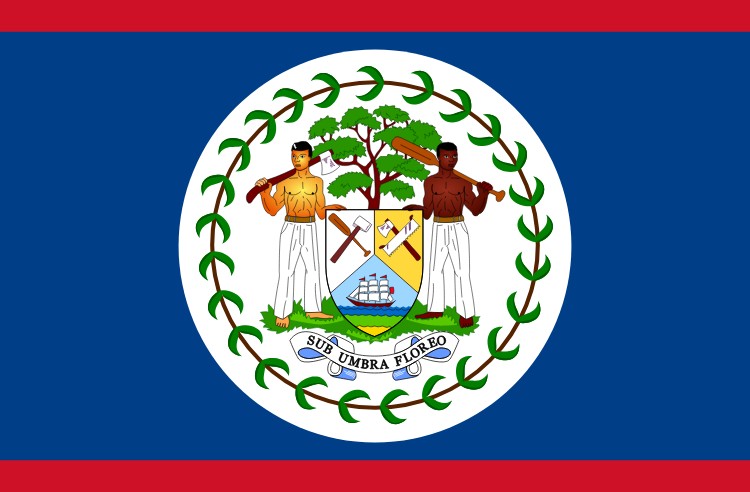 O paísBelize é um país localizado na região do Caribe limitado ao norte pelo México e ao  leste  pelo golfo  de  Honduras,  com 22 960 km² e uma população de 333 200 habitantes. A for- ma de governo vigente na atualidade é a democracia parla- mentar. Apesar do crioulo belizenho e do castelhano serem falados  no  país  a  língua  oficial  é  o  inglês.  Sua  composição étnica  é  uma  das  mais  culturalmente  diversas  do  Caríbe, sendo  formada  por  Mestiços,  Crioulos,  Maias,  Garífunas dentre  outros  povos;  onde  40%  da  população  é  católica. Belize faz parte das Nações Unidas, Organização dos Esta- dos   Americanos   (OEA),   Sistema   de   Integração   Centro- Americana (Sica), Comunidade do Caribe (CARICOM), Eco- nomia  e  Mercado  Único  da  CARICOM  (CSME),  Associação dos  Estados  do  Caribe  (ACS),  e  do  Tribunal  de  Justiça  do Caribe (CCJ) entre outros.O país e a OEABelize  se  tornou   membro  da  OEA  em  1991,  43  anos  após sua fundação, sendo um dos últimos países a se integrar a organização. Embora a OEA tenha aprovado uma resolução para a independência e a integridade territorial de Belize, o país ainda não poderia se tornar membro devido ao Artigo 8 da Carta, que afirmava que um páis não poderia se tornar mebro da OEA caso algum dos países que já fosse membro se  posicionasse  contra,  e  tal  problema  não  fosse  resolvido pacíficamente   (Belize   possuia   alguns   problemas   com   a Guatemala,     um     dos     países     fundadores     da     OEA). Finalmente,   em   dezembro   de   1990,   o   Artigo   8   caiu possibilitando assim a entrada de Belize. Atualmente o país participa  de  projetos    da  OEA  que  buscam  o  desenvolvi- mento  urbano  sustentável  e  a  preservação  da  natureza, reduzindo os danos causados.Relações com as questões indígenasBelize  era  habitado  pelos  maias  até  a  chegada  dos  euro- peus.  Os  povos  maias  constituem  um  conjunto  diverso  de povos  nativos  americanos  do  sul  do  México  e  da  América Central,  sendo  um  termo  muito  abrangente  que  incluí  os povos dessas regiões que compartilham de heranças cultu- rais e linguísticas. Infelizmente a maior parte da população maia  desapareceu  ainda  no  período  colonial  e  se  vê  cada vez mais dizimada. Em 2015 um grupo dos Estados Unidos visitou Belize para fazer intercâmbio com os povos que lu- tam  pela  soberania  territorial  e  pela  defesa  dos  direitos humanos.   Apesar de  seus ditos objetivos o grupo recebeu “ameaças”  do  Primeiro  Ministro  de  Belize  e  teve  que  se retirar.  Segundo  o  primeiro  ministro  os  reais  objetivos  da comitiva era aumentar a influência dos Estados Unidos, que possui   interesses   particulares,   no   território.   Atualmente Belize se encontra tentando conciliar o uso das terras pelos índios e pelos ricos produtores regionais.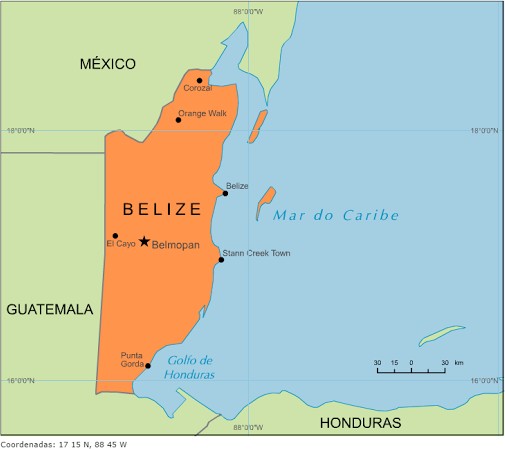 